Zápis: 28.1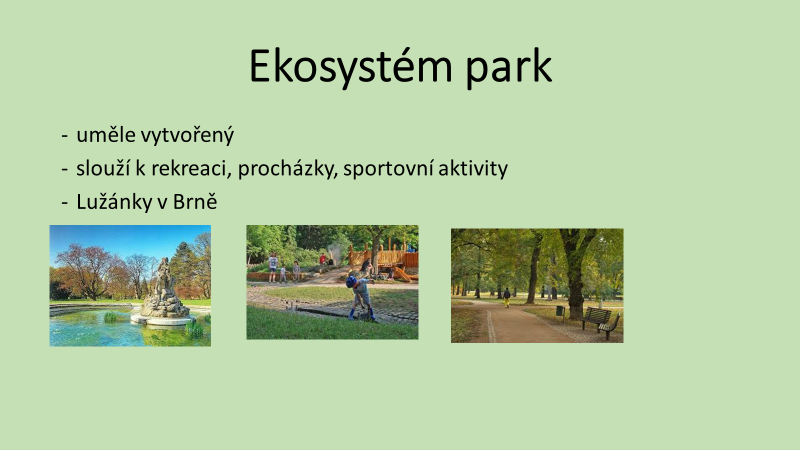 